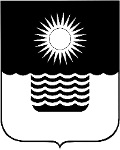 Р Е Ш Е Н И Е ДУМЫ МУНИЦИПАЛЬНОГО ОБРАЗОВАНИЯГОРОД-КУРОРТ ГЕЛЕНДЖИКот 27 апреля 2022 года 	                    		                                     № 500г. ГеленджикО внесении изменений в решение Думы муниципального образования город-курорт Геленджик от 26 октября 2018 года №15 «Об утверждении Порядка проведения экспертизы муниципальных нормативных правовых актов муниципального образования город-курорт Геленджик, устанавливающих новые или изменяющих ранее предусмотренные муниципальными нормативными правовыми актами муниципального образования город-курорт Геленджик обязанности для субъектов предпринимательской и инвестиционной деятельности»Рассмотрев протест прокурора города Геленджика от 18 апреля 2022 года №7-02-2022/1051-22-20030021 на решение Думы муниципального образования город-курорт Геленджик от 26 октября 2018 года №15 «Об утверждении Порядка проведения экспертизы муниципальных нормативных правовых актов муниципального образования город-курорт Геленджик, устанавливающих новые или изменяющих ранее предусмотренные муниципальными нормативными правовыми актами муниципального образования город-курорт Геленджик обязанности для субъектов предпринимательской и инвестиционной деятельности», в целях приведения правовых актов Думы муниципального образования город-курорт Геленджик в соответствие с законодательством Российской Федерации, Краснодарского края, руководствуясь статьями 35, 43 Федерального закона от 6 октября 2003 года №131-ФЗ «Об общих принципах организации местного самоуправления в Российской Федерации» (в редакции Федерального закона от 30 декабря 2021 года №492-ФЗ), Законом Краснодарского края от 23 июля 2014 года №3014-КЗ «Об оценке регулирующего воздействия проектов муниципальных нормативных правовых актов и экспертизе муниципальных нормативных правовых актов» (в редакции Закона Краснодарского края от 2 марта 2022 года №4645-КЗ), статьями 10, 27, 70 Устава муниципального образования город-курорт Геленджик, Дума муниципального образования город-курорт Геленджик р е ш и л а:1. Удовлетворить протест прокурора города Геленджика от 18 апреля 2022 года №7-02-2022/1051-22-20030021 на решение Думы муниципального образования город-курорт Геленджик от 26 октября 2018 года №15 «Об утверждении Порядка проведения экспертизы муниципальных нормативных правовых актов муниципального образования город-курорт Геленджик, устанавливающих новые или изменяющих ранее предусмотренные муниципальными нормативными правовыми актами муниципального образования город-курорт Геленджик обязанности для субъектов предпринимательской и инвестиционной деятельности».2. Утвердить изменения в решение Думы муниципального образования город-курорт Геленджик от 26 октября 2018 года №15 «Об утверждении Порядка проведения экспертизы муниципальных нормативных правовых актов муниципального образования город-курорт Геленджик, устанавливающих новые или изменяющих ранее предусмотренные муниципальными нормативными правовыми актами муниципального образования город-курорт Геленджик обязанности для субъектов предпринимательской и инвестиционной деятельности» (прилагается).3. Опубликовать настоящее решение в печатном средстве массовой информации «Официальный вестник органов местного самоуправления муниципального образования город-курорт Геленджик» и разместить на официальном сайте администрации муниципального образования город-курорт Геленджик в информационно-телекоммуникационной сети «Интернет» (www.gelendzhik.org).4. Решение вступает в силу со дня его официального опубликования.Глава муниципального образованиягород-курорт Геленджик                                                                  А.А. БогодистовПредседатель Думы муниципального образования город-курорт Геленджик                                            М.Д. ДимитриевИЗМЕНЕНИЯ,внесенные в решение Думы муниципального образования город-курорт Геленджик от 26 октября 2018 года №15 «Об утверждении Порядка проведения экспертизы муниципальных нормативных правовых актов муниципального образования город-курорт Геленджик, устанавливающих новые или изменяющих ранее предусмотренные муниципальными нормативными правовыми актами муниципального образования город-курорт Геленджик обязанности для субъектов предпринимательской и инвестиционной деятельности»1. В решении: - в наименовании слова «устанавливающих новые или изменяющих ранее предусмотренные муниципальными нормативными правовыми актами муниципального образования город-курорт Геленджик обязанности для субъектов» заменить словами «затрагивающих вопросы осуществления»;- в пункте 1 слова «устанавливающих новые или изменяющих ранее предусмотренные муниципальными нормативными правовыми актами муниципального образования город-курорт Геленджик обязанности для субъектов» заменить словами «затрагивающих вопросы осуществления»;- пункт 4 изложить в следующей редакции:«4. Контроль за выполнением настоящего решения возложить на постоянную комиссию Думы муниципального образования город-курорт Геленджик по правовым вопросам и социальной поддержке населения (Ходырева).».2. В приложении:- в наименовании слова «устанавливающих новые или изменяющих ранее предусмотренные муниципальными нормативными правовыми актами муниципального образования город-курорт Геленджик обязанности для субъектов» заменить словами «затрагивающих вопросы осуществления»;- абзац первый пункта 1 изложить в следующей редакции:«1. Настоящий Порядок проведения экспертизы муниципальных нормативных правовых актов муниципального образования город-курорт Геленджик, затрагивающих вопросы осуществления предпринимательской и инвестиционной деятельности (далее – Порядок), разработан в целях соблюдения прав и законных интересов субъектов предпринимательской и инвестиционной деятельности и определяет процедуру проведения экспертизы муниципальных нормативных правовых актов муниципального образования город-курорт Геленджик (далее также – муниципальный нормативный правовой акт), затрагивающих вопросы осуществления предпринимательской и инвестиционной деятельности (далее – экспертиза).»;- в абзаце третьем пункта 1 слова «устанавливающих новые или изменяющих ранее предусмотренные муниципальными нормативными правовыми актами муниципального образования город-курорт Геленджик обязанности для субъектов» заменить словами «затрагивающих вопросы осуществления»;- пункт 1 дополнить абзацем следующего содержания:«Порядок установления и оценки применения содержащихся в муниципальных нормативных правовых актах муниципального образования город-курорт Геленджик обязательных требований, которые связаны с осуществлением предпринимательской и иной экономической деятельности и оценка соблюдения которых осуществляется в рамках муниципального контроля, привлечения к административной ответственности, предоставления лицензий и иных разрешений, аккредитации, иных форм оценки и экспертизы, определяется муниципальными нормативными правовыми актами муниципального образования город-курорт Геленджик с учетом принципов установления и оценки применения обязательных требований, определенных Федеральным законом от 31 июля 2020 года №247-ФЗ «Об обязательных требованиях в Российской Федерации».»;- в пункте 2 слова «устанавливающие новые или изменяющие ранее предусмотренные муниципальными нормативными правовыми актами муниципального образования город-курорт Геленджик обязанности для субъектов» заменить словами «затрагивающие вопросы осуществления»;- в абзаце четвертом пункта 4 слова «устанавливающие новые или изменяющие ранее предусмотренные муниципальными нормативными правовыми актами муниципального образования город-курорт Геленджик обязанности для субъектов» заменить словами «затрагивающие вопросы осуществления»;- в абзаце третьем пункта 6 слова «устанавливающего новые или изменяющего ранее предусмотренные муниципальными нормативными правовыми актами муниципального образования город-курорт Геленджик обязанности для субъектов» заменить словами «затрагивающего вопросы осуществления»;- в абзаце третьем пункта 8.1 слова «обязанности для субъектов предпринимательской и инвестиционной деятельности» заменить словами «обязательные требования для субъектов предпринимательской и иной экономической деятельности, обязанности для субъектов инвестиционной деятельности».3. В приложении 1 к Порядку проведения экспертизы муниципальных нормативных правовых актов муниципального образования город-курорт Геленджик, устанавливающих новые или изменяющих ранее предусмотренные муниципальными нормативными правовыми актами муниципального образования город-курорт Геленджик обязанности для субъектов предпринимательской и инвестиционной деятельности (далее – Порядок):- в отметке о приложении слова «устанавливающих новые или изменяющих ранее предусмотренные муниципальными нормативными правовыми актами муниципального образования город-курорт Геленджик обязанности для субъектов» заменить словами «затрагивающих вопросы осуществления».4. В приложении 2 к Порядку:- в отметке о приложении слова «устанавливающих новые или изменяющих ранее предусмотренные муниципальными нормативными правовыми актами муниципального образования город-курорт Геленджик обязанности для субъектов» заменить словами «затрагивающих вопросы осуществления»;- в абзаце втором слова «устанавливающих новые или изменяющих ранее предусмотренные муниципальными нормативными правовыми актами обязанности для субъектов» заменить словами «затрагивающих вопросы осуществления».5. В приложении 3 к Порядку:- в отметке о приложении слова «устанавливающих новые или изменяющих ранее предусмотренные муниципальными нормативными правовыми актами муниципального образования город-курорт Геленджик обязанности для субъектов» заменить словами «затрагивающих вопросы осуществления»;- в наименовании слова «устанавливающему новые или изменяющему ранее предусмотренные муниципальными нормативными правовыми актами муниципального образования город-курорт Геленджик обязанности для субъектов» заменить словами «затрагивающему вопросы осуществления»;- в абзаце первом слова «устанавливающего новые или изменяющего ранее предусмотренные муниципальными нормативными правовыми актами муниципального образования город-курорт Геленджик обязанности для субъектов» заменить словами «затрагивающего вопросы осуществления».Глава муниципального образованиягород-курорт Геленджик                                                                  А.А. БогодистовПриложениеУТВЕРЖДЕНЫрешением Думы муниципального образованиягород-курорт Геленджикот 27 апреля 2022 года №500